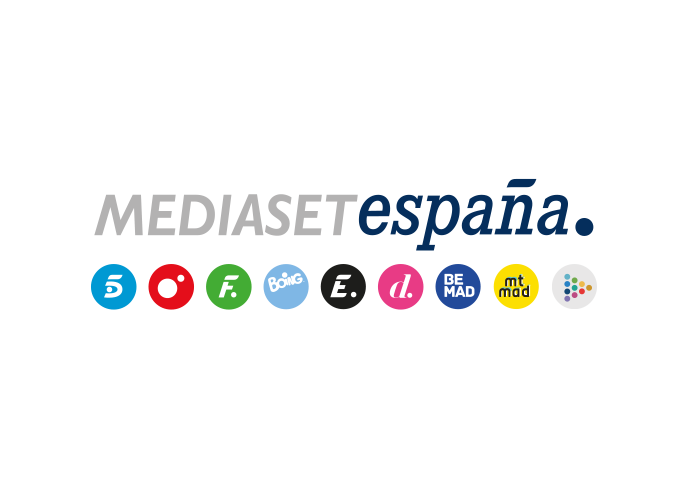 Madrid, 11 de febrero de 2020audiencias LUNES 10 DE FEBRERO  ‘Vivir sin permiso’ lidera su franja y supera en 3,7 puntos a Antena 3Con 1,9 M de espectadores y un 14,7% de share, se impuso al especial ‘Antena 3: 30 años de historia’ (11% y 1,3 M) Informativos Telecinco 21 h (16,3% y 2,6 M) fue la emisión más vista del lunes y la oferta informativa líder de la jornada con su tercer mejor share del año‘Vivir sin permiso’ (14,7% y 1,9 M) volvió a imponer su autoridad en la noche de los lunes tras liderar su franja de emisión, con 3,7 puntos de ventaja sobre la oferta de Antena 3 (11%), con su programa especial conmemorativo de su 30 aniversario. Se impuso a su competidor en todos los targets por edades y mercados regionales, superando el 18% de share en Asturias (20,5%), Madrid (19,9%) y Castilla-La Mancha (18,1%). En day time, ‘El programa de Ana Rosa’ (21,4% y 690.000) lideró un día más frente a la competencia con 7,8 puntos de ventaja sobre ‘Espejo público’ (13,6% y 434.000). Además, Telecinco (22,2%) anotó ayer su mejor tarde sin evento deportivo desde el 10 de julio de 2014, aupada por los registros históricos del formato ‘Sálvame’. La edición Limón (17,4% y 1,9 M) y la Naranja (22,6% y 2,2 M) anotaron sus cuotas de pantalla más altas en su historia, mientras que ‘Sálvame Banana’ (17,6% y 2,3 M) alcanzó su mejor resultado del año. Los tres espacios lideraron sus respectivas franjas a gran distancia sobre las respectivas ofertas de Antena 3 (9,6%, 11,8% y 16,9%). Telecinco (16,4%) fue la televisión líder del lunes, con 3,6 puntos de ventaja sobre Antena 3 (12,8%) tras imponerse al resto de cadenas en las franjas de day time (17,7%), mañana (19,2%), sobremesa (15,2%) y tarde (22,2%).FDF (2,7%) volvió a ser, una jornada más, la televisión temática preferida por los espectadores.